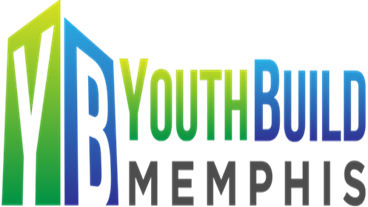 Admissions PolicyIn accordance with the Workforce Midsouth Grant awarded to South Memphis Renewal Community Development Corporation, the Regional YouthBuild Memphis (RYBM) admits out-of-school youth between the ages of 16 and 24 who are residents in the following Counties – Fayette Lauderdale, Tipton, and Shelby Counties.Eligibility for enrollment. In order to be eligible for enrollment in YouthBuild Memphis, applicants must—be at least 16 years old, but not older than 24 years, on the first day of the school year,be a resident of Memphis,have dropped out of school and not have received a high-school diploma, andsuccessfully	complete	the	four-stage	enrollment	process	demonstrating	both punctuality and motivation to attend the school.Definition of “Dropout.” Applicants are considered to have “dropped out of school” if they meet one of the following criteria:They did not attend school for the last quarter (April, May, and June) of the prior school year. This is demonstrated in one of the following three ways:by having a Withdrawal code of either W4C (whereabouts unknown) or W6 (ten or more consecutive unexcused absences) entered in the School Computer Network (SCN) indicating that they were withdrawn from the roll of their previous school.by having any other Withdrawal code entered in the SCN before April of the prior school year without a subsequent re-enrollment code entered; orby having an Active status at their schools in the prior school year but without active attendance during the last quarter (April, May, and June) of that year.They have less than 17.5 graduation credits at the end of the prior school year. This would indicate that, being at least age 18, they would not be able to earn the 23.5 credits required by The Shelby County School District to graduate in the coming school year and, thus, are liable to be dropped from the roll of their current school as being overage.They are out-of-school youth in a high-risk category. This is demonstrated in either one of two ways:by being enrolled in the prior school year in one of The Shelby County School District’s alternative/credit-recovery schools, orby having a Withdrawal or Transfer code entered in the SCN indicating that they were being withdrawn or transferred to a non-traditional/alternative educational placement.They were not enrolled in the SCN and state that they have dropped out of school and would not be able to graduate in the coming school year. This would be demonstrated by applicants self-certifying that they have dropped out of high school.Conversely, applicants would not be considered to have “dropped out of school” and thus not be eligible to enroll in YouthBuild Memphis, if they (1) had attended school during the last quarter of the prior school year, (2) had accrued more than 17.5 graduation credits, and (3) did not meet at-risk criteria.Enrollment period. YouthBuild Memphis enrolls new students only one time in any school year and that is at the start of the school year in September after the students have successfully completed the school’s four-stage admissions process.Recruitment. Applicants are recruited from the above-mentioned targeted zip codes. Ongoing throughout the year. YouthBuild Memphis actively recruits applicants for the following program cycle through fliers, targeted mailings to social-service agencies and other community organizations, as well as with paid advertisements on public transportation and social media and in local newspapers. In addition, we seek and receive referrals from the City’s Office of Re-entry, the District Attorney’s Office, the juvenile justice system, detention centers, The Shelby County School District’s Re-engagement Center, the Department of Human Services, and shelter systems. Many applicants learn about the Program each year by word-of-mouth—from relatives, friends and neighbors who have attended Regional Memphis YouthBuild.Four-stage admissions process. There are four stages to becoming enrolled in YouthBuild Memphis. They are:Stage 1: The ApplicationAn applicants can complete the YouthBuild Memphis Application Form online at www.southmemphisrewnal.org or complete a hard-copy form at the program office at 1109 Mississippi Blvd Memphis TN 38126. Applications are available in either English or Spanish. Applications are accepted from February 1, 2022- January 31, 2023, prior to the start of a given program cycle. If applicants meet the three main eligibility criteria (i.e., age, residency, and proof of out-of-school status), they are invited to the next stage of the process.Stage 2: The Re-engagement Facilitation SessionEligible applicants who have applied are invited to attend a mandatory Re-engagement Facilitation Session (RFS). At the RFS, applicants learn about (a) the school program, (b) the graduation requirements, and (c) the requirements for admission and enrollment paperwork. Applicants must be on- time to the RFS. RFS’s are advertised widely in advance (e.g., the Program website, at meetings, on Facebook, through flyers), and they are scheduled for maximum accessibility and convenience on weekdays, weekends, evenings. If applicants are not on time, they are re-scheduled for another RFS. Applicants will continue being invited to an RFS until the final RFS, which typically occurs in early July. If an applicant does not attend the mandatory RFS, they will not continue to the next stage.The RFS is a time for applicants to assess if YouthBuild Memphis is the right fit for them at this time and to determine if they want to continue with the enrollment process based on what they have heard. Because the Program only enrolls one cohort of students per year (with no backfilling of slots or waiting- lists), it is important that applicants understand the expectations of the Program and be committed to the program at that point in time so that they do not inadvertently take an available slot from someone else who does want to be a part of our program.The RFS is designed to reflect YouthBuild Memphis’s welcoming climate and culture. It highlights the supports offered to students who have struggled with school in the past, with an emphasis on the human-services supports available through our program (including supports with mental-health issues, learning disabilities, and personal barriers). These sessions are conducted in a small- group format to encourage questions and reduce embarrassment for quiet and shy applicants. In addition to the dissemination of critical information about the Program and the admissions process, other goals of the RFS for applicants are to:begin to form connections with other applicants to create peer supports and cohesionget excited about re-engaging with their education, andhave a warm point of contact between an application and the beginning of school.At the RFS, YouthBuild Memphis staff are available to guide applicants through how to obtain required paperwork (such as proof of age), including where and how to get it. In addition, if an applicant is experiencing financial hardship in obtaining necessary enrollment documentation (e.g., a copy of a birth certificate costs $35), the Program will provide financial assistance to the applicant. Moreover, the Program will provide bus passes to applicants who need assistance with transportation. Because the goal of the RFS is to encourage re- engagement with school, YouthBuild Memphis allows applicants to reschedule attendance at these sessions’ multiple times if necessary.Stage 3: The Intake MeetingIntake meetings are scheduled in person with the applicant at or after the RFS. At this meeting, applicants sit one-on-one with a staff member and are asked questions about themselves, along with some self-reflection questions. Applicants must be on-time to the intake meeting. Once an applicant attends an RFS and an Intake Meeting, they are automatically invited to the final stage of the admissions process, Mental Toughness Training. If applicants are not on time for the intake meeting, they are re-scheduled for another meeting. If applicants do not attend the re-scheduled intake meeting, they will not continue to the next stage. Intake meetings are scheduled up until approximately a week before Mental Toughness Training begins.The Intake Meetings provide an important personal touchpoint between applicants and Program staff. They allow (a) staff to individually encourage applicants to begin to think through potential barriers to re-engaging with their education (e.g., childcare, housing, and/or legal issues) and (b) applicants to ask questions about their situation and the enrollment process. (If an applicant is successful in enrolling as a student, the information obtained at the Intake Meeting will be used by a Case Manager in assessing the new student’s needs.) In addition, at the Intake Meeting, applicants are provided with detailed written information about Mental Toughness Training, including the dates, times, and expectations as to rules, dress code, behavior, etc. (None of the staff members who conduct Intake Meetings are involved later in any part of the admissions process, so there is no opportunity for bias.)Stage 4: Mental Toughness TrainingApplicants attend half-day orientation sessions for between 6 and 8 days at the end of July, called Mental Toughness Training. They must be present, on time, and participate in each day of Mental Toughness Training. If applicants are not on time and do not have a valid excuse for their absence or tardiness (e.g., documentation from a physician, hospital, detention center, court, etc.), or if they violate the stated rules, those applicants can no longer continue in the admissions process. In that event, each former applicant is given a packet of information on other programs for out-of-school youth and told that, so long as they do not exceed the age limit for eligibility, they can reapply for admission in the next year.The goals of Mental Toughness Training are to help ensure that the Program is the right fit for the applicants, and to prepare the applicants for the rigor of the YouthBuild Memphis program. These goals are accomplished by (a) staff explaining in detail the program’s components, benefits, and expectations through a series of workshops and assemblies, (b) staff attempting to inspire all applicants to believe that they can have successful futures, and (c) having applicants demonstrate their motivation to return to the program. The primary methods through which an applicant’s motivation to return to the program is determined are attendance and punctuality.YouthBuild Memphis places an enormous amount of value on attendance and punctuality in our enrollment process because this is the most objective/least subjective indicator that applicants are ready and motivated to commit themselves to an intensive, accelerated program and post-program placement. (While the field of motivation research is complex and layered, several studies make the link between motivation and persistence at goal-related activities.) Moreover, because the Program’s rigorous program is only between 6-9 months long, it is imperative that students attend regularly.To eliminate any financial barrier to daily attendance at Mental Toughness Training, the Program provides all applicants with MATA bus pass or a gas allowance for transportation every day.Moreover, data throughout our Program’s history shows that attendance in the first few weeks of training is highly linked to program success: if a student has above 90% attendance in the first two sessions of school (the first 12 weeks of programming), they graduate at a rate of 93%; if a student has below 60% attendance during that time period, they graduate at a rate of 11%. Importantly, all our college and employment partners agree that attendance and punctuality are the top indicators of success in postsecondary settings. Helping students establish this expectation has enormous benefits: it helps students know that they can re-engage with a program fully, instills them with important work habits, and helps them start the Program year with a feeling of success.Notification of admission. Applicants are notified on their admission to the Program in-person on the last day of Mental Toughness Training.Enrollment lottery. Typically, all applicants who have successfully completed the Program’s four- stage admissions process are enrolled in YouthBuild Memphis. However, from time to time, there are more applicants who have successfully completed the Program’s admissions process than there are openings available in the Program. In those cases, YouthBuild Memphis uses a lottery to determine which of those successful applicants are enrolled as students. If necessary, the lottery is held on the last day of Mental Toughness Training, and the successful lottery applicants are notified in-person immediately.That lottery process consists of numbering an alphabetized list of all remaining eligible applicants, and then using an online program to generate a randomly ordered list of all the numbers assigned to the applicants. The successful applicants then are identified by the series of randomly ordered numbers, starting with the first randomly ordered number on the list generated.YouthBuild Memphis has one point of entry for each school year, at the end of Mental Toughness Training. Thus, there is no “waiting list.” In any year in which a lottery was required,the Program will provide a copy of the list of unsuccessful applicants, within 10 days of a request for it from the Program’s Office.Required documentation. YouthBuild requires that the following documents be submitted before enrollment:Program Student Enrollment Notification FormProof of ageAny of the following is acceptable to document proof of age: birth certificate; notarized copy of birth certificate; baptismal certificate; copy of record of baptism, notarized or duly certified and showing the date of birth; a valid passport; a prior school record indicating the date of birth; or a notarized statement from parents or another relative indicating the date of birth.Proof of residencyAny of the following is acceptable to document proof of residency: driver’s license; TDOT identification card; current utility bill; a deed; a lease; current credit card bill; property tax bill; or vehicle registration.Home Language SurveyParent Registration StatementA sworn statement attesting to whether the applicant has been or is suspended or expelled for offenses involving drugs, weapons, infliction of injury, or violence on program property.Immigration status. An applicant’s right to be admitted to YouthBuild Memphis may not be conditioned on the applicant’s immigration status, and YouthBuild Memphis may not ask about the immigration status of an applicant as part of the admission process.